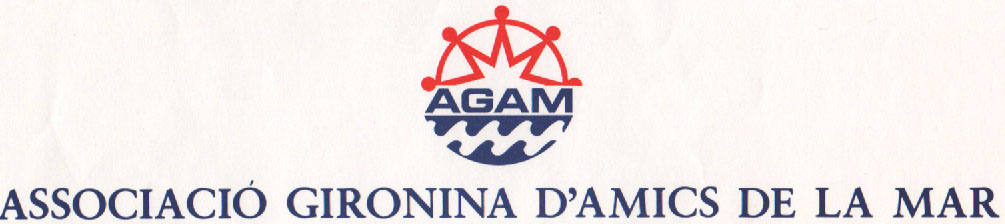 Dimecres 17 de maig de 2023a dos quarts de vuit del vespreCASA DE CULTURA de GIRONAConferencia deJUAN IGNASI GAIRIN DEULOFEULlicenciat en veterinàriaInvestigador de l’IRTA Centre d’Aqüicultura de La Ràpita LA NACRA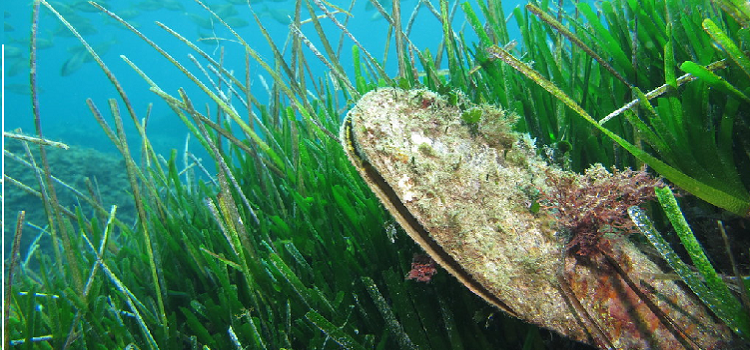  MÉS AMENAÇADA QUE MAIActe obert a tots els interessats